A SPECKLED OFF-WHITE GLAZED CERAMIC LAMP WITH HANDLE BY ACCOLAYFrance, c. 1960'sEA3395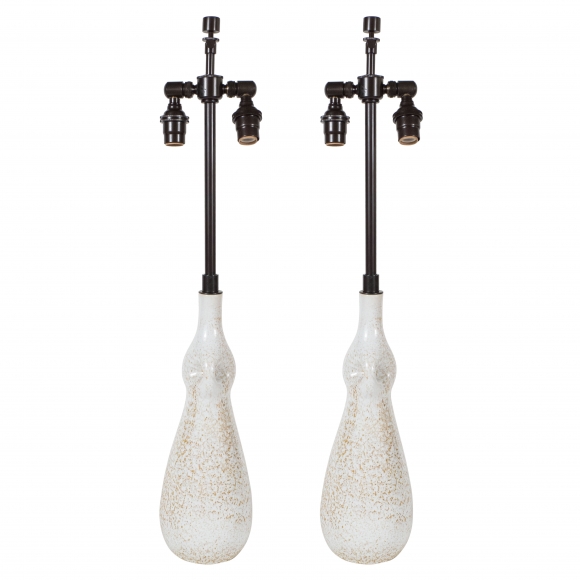 A speckled off-white glazed ceramic Vase with handle, by Accolay, converted into a table lamp. 
H: 22 Diam: 4.5 in. 